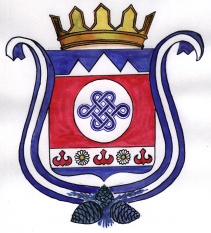 	________________________________________________________________________ПОСТАНОВЛЕНИЕ                  с. Дъектиек                                JОПот «10» марта  2021 года                                                                                         № 16 Об утверждении порядка размещения сведений о доходах, расходах, об имуществе и обязательствах имущественного характера отдельных категорий лиц и членов их семей на официальном сайте муниципального образования Дъектиекское сельское поселении и предоставления этих сведений средствам массовой информации для опубликованияВ соответствии с Федеральным законом от 25.12.2008 N 273-ФЗ "О противодействии коррупции":постановляю:Утвердить прилагаемый Порядок размещения сведений о доходах, расходах, об имуществе и обязательствах имущественного характера отдельных категорий лиц и членов их семей на официальном сайте муниципального образования Дъектиекское сельское поселение и предоставления этих сведений средствам массовой информации для опубликования;       2. 	Обнародовать настоящее Постановление на специальном информационном стенде администрации МО Дъектиекское сельское поселение;3.Настоящее Постановление вступает в силу после его официального обнародования.Опубликовать Постановление на официальном сайте Администрации МО Дъектиекское сельское поселение в информационно- телекоммуникационной сети «Интернет».Контроль за исполнением настоящего постановления возложить на специалиста 1 категории МО Дъектиекское сельское поселение.Глава муниципального образования Дъектиекское сельское поселение                                                 В.В. Алматов Исп. Пантелеева А.А.  Тел.:8(38849)27-2-       УТВЕРЖДЕНО                                             Постановлением администрации                                             МО Дъектиекское сельское поселение                                              от «10» марта  202я  года № 16Порядок размещения сведений о доходах, расходах, об имуществе и обязательствах имущественного характера отдельных категорий лиц и членов их семей на официальном сайте муниципального образования Дъектиекское сельское поселение  и предоставления этих сведений средствам массовой информации для опубликования1. Настоящим Порядком устанавливаются обязанности администрации МО Дъектиекское сельское поселение, кадровых служб (специалистов по кадрам) по размещению на официальном сайте муниципального образования Дъектиекское сельское поселение в информационно-телекоммуникационной сети "Интернет" (далее по тексту - в сети Интернет), а также по предоставлению общероссийским, республиканским, муниципальным средствам массовой информации (далее по тексту - средствам массовой информации) для опубликования в связи с их запросами: а) сведений о доходах, об имуществе и обязательствах имущественного характера следующих лиц:- лиц, замещающих должности муниципальной службы в Администрации муниципального образования  Дъектиекское сельское поселение, при замещении которых муниципальные служащие обязаны предоставлять сведения о своих доходах, об имуществе и обязательствах имущественного характера, а также сведения о доходах, об имуществе и обязательствах имущественного характера своих супруги (супруга) и несовершеннолетних детей (далее - муниципальные служащие), их супругов и несовершеннолетних детей; - лиц, замещающих должности руководителя муниципального учреждения МО Дъектиекское сельское поселение , их супругов и несовершеннолетних детей; б) сведений о расходах лиц, указанных в абзацах 2 - 3 подпункта "а" настоящего пункта. 2. Сведения о доходах, расходах, об имуществе и обязательствах имущественного характера предоставляются средствам массовой информации для опубликования по их запросам - в случае отсутствия этих сведений на официальном сайте муниципального образования Дъектиекское сельское поселение в сети Интернет. 3. На официальном сайте муниципального образования  Дъектиекское сельское поселение в сети Интернет размещаются и средствам массовой информации предоставляются для опубликования следующие сведения о доходах, расходах, об имуществе и обязательствах имущественного характера: а) перечень объектов недвижимого имущества, принадлежащих лицу, указанному в пункте 1 настоящего Порядка, его супруге (супругу) и несовершеннолетним детям на праве собственности или находящихся в их пользовании, с указанием вида, площади и страны расположения каждого из таких объектов; б) перечень транспортных средств, с указанием вида и марки, принадлежащих на праве собственности лицу, указанному в пункте 1 настоящего Порядка, его супруге (супругу) и несовершеннолетним детям; в) декларированный годовой доход лица, указанного в пункте 1 настоящего Порядка, его супруги (супруга) и несовершеннолетних детей; г) сведения об источниках получения средств, за счет которых совершены сделки (совершена сделка) по приобретению земельного участка, другого объекта недвижимости, транспортного средства, ценных бумаг, акций (долей участия, паев в уставных (складочных) капиталах организаций), если общая сумма таких сделок превышает общий доход лица, указанного в подпункте "а" пункта 1 настоящего Порядка, его супруги (супруга) за три последних года, предшествующих отчетному периоду. 4. В размещаемых на официальном сайте и предоставляемых средствам массовой информации для опубликования сведениях о доходах, расходах, об имуществе и обязательствах имущественного характера запрещается указывать: а) иные сведения (кроме указанных в пункте 3 настоящего Порядка) о доходах, расходах лица, указанного в пункте 1 настоящего Порядка, его супруги (супруга) и несовершеннолетних детей, об имуществе, принадлежащем на праве собственности названным лицам, и об их обязательствах имущественного характера; б) персональные данные супруги (супруга), детей и иных членов семьи лица, указанного в пункте 1 настоящего Порядка; в) данные, позволяющие определить место жительства, почтовый адрес, телефон и иные индивидуальные средства коммуникации лица, указанного в пункте 1 настоящего Порядка, его супруги (супруга), несовершеннолетних детей и иных членов семьи; г) данные, позволяющие определить местонахождение объектов недвижимого имущества, принадлежащих лицу, указанному в пункте 1 настоящего Порядка, его супруги (супруга), несовершеннолетним детям, иным членам семьи на праве собственности или находящихся в их пользовании; д) информацию, отнесенную к государственной тайне или являющуюся конфиденциальной. 5. Сведения о доходах, расходах, об имуществе и обязательствах имущественного характера, указанные в пункте 3 настоящего Порядка, размещаются на официальном портале муниципального образования Дъектиекское сельское поселение в сети Интернет в течение 14-ти рабочих дней со дня истечения срока, установленного для их подачи. 5.1. Сведения о доходах, об имуществе и обязательствах имущественного характера руководителя муниципального учреждения  Дъектиекское сельское поселение, членов его семьи могут по решению органов, осуществляющих функции и полномочия учредителей данных учреждений, размещаться в сети Интернет на официальных сайтах МО Дъектиекское сельское поселение. В этом случае в соответствующем разделе официального портала муниципального образования  Дъектиекское сельское поселение дается ссылка на адрес сайта в сети Интернет, где указанные сведения фактически размещены. 6. Размещение на официальном портале муниципального образования  Дъектиекское сельское поселение в сети Интернет сведений о доходах, расходах, об имуществе и обязательствах имущественного характера, указанных в пункте 3 настоящего Порядка: а) муниципальными служащими администрации МО Дъектиекское сельское поселение, принятыми на работу Главой  МО Дъектиекское сельское поселение, обеспечивается администрацией МО Дъектиекское сельское поселение.7. Администрацией  МО Дъектиекское сельское поселение, (специалисты по кадрам) администрации МО Дъектиекское сельское поселение: а) в течение трех рабочих дней со дня поступления запроса от средств массовой информации сообщают о нем лицу, указанному в пункте 1 настоящего Порядка, в отношении которого поступил запрос;б) в течение семи рабочих дней со дня поступления запроса от средств массовой информации обеспечивают предоставление ему сведений, указанных в пункте 3 настоящего Порядка, в том случае, если запрашиваемые сведения отсутствуют на официальном сайте муниципального образования  Дъектиекское сельское поселение в сети Интернет; в) в случае, если запрашиваемые средством массовой информации сведения размещены на официальном портале, в течение семи рабочих дней со дня поступления запроса направляют разъяснения о том, где указанные сведения размещены. 8. аАдминистрация МО  Дъектиекское сельское поселение (специалисты по кадрам), несут в соответствии с законодательством Российской Федерации ответственность за несоблюдение настоящего Порядка, а также за разглашение сведений, отнесенных к государственной тайне или являющихся конфиденциальными. 